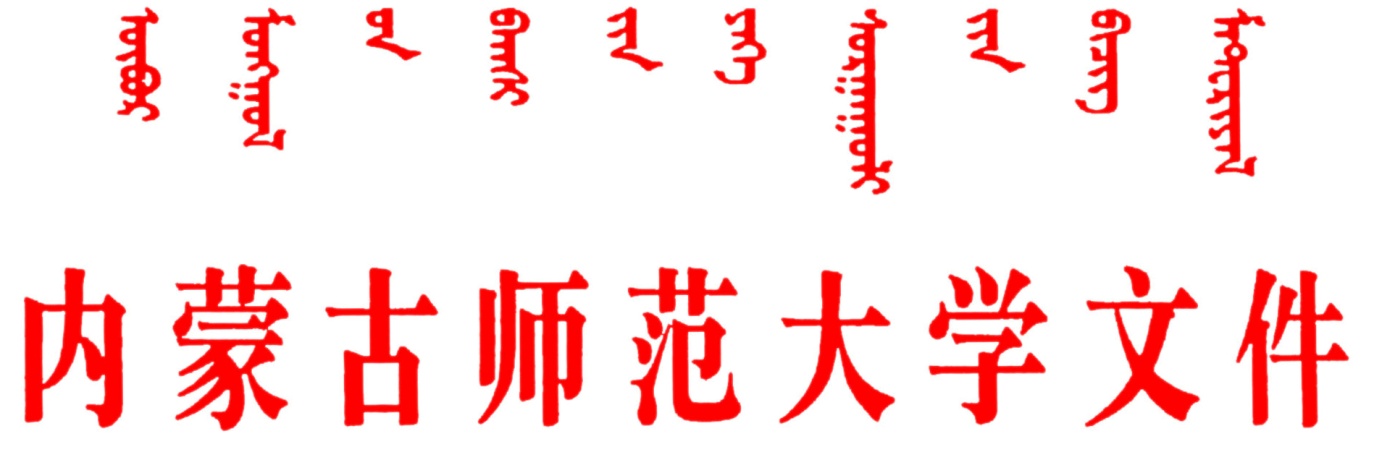 校发〔2018〕52号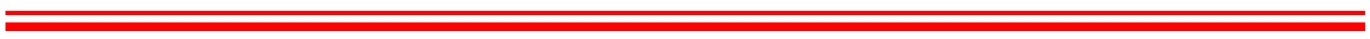 关于印发《内蒙古师范大学教职工请销假管理办法》的通知各学院、各部门：为规范学校人事管理，完善教职工请销假制度，保证我校教学、科研及其他各项工作的顺利进行，根据《事业单位人事管理条例》（国务院令〔2014〕652号）和国家、自治区有关文件规定，学校结合实际，对《内蒙古师范大学教职工请销假管理办法》进行了修订，现印发执行。特此通知附件：1．内蒙古师范大学教职工请销假管理办法（修订）2．内蒙古师范大学教职工请销假审批表3．内蒙古师范大学处级干部外出请示报备单（差旅费审批表）2018年9月12日附件1内蒙古师范大学教职工请销假管理办法（修订）为规范学校人事管理，完善教职工请销假制度，保证我校教学、科研及其他各项工作的顺利进行，根据《事业单位人事管理条例》（国务院令〔2014〕652号）和国家、自治区有关文件规定，结合学校实际，特制定本办法。一、请销假程序1．请假。教职工应根据请假类型填写《内蒙古师范大学教职工请销假审批表》（人事处网站下载）并附相关材料，经所在单位提出意见后，报人事处备案和审批，必要时报分管校长审批。2．销假。请假结束，教职工应及时到所在单位开具到岗工作证明，并交人事处备案。 3．续假。教职工若有特殊情况请假后需续假的，应提前申请并经学校批准后方可续假。4．处级干部请销假须填写《内蒙古师范大学处级干部外出请示报备单（差旅费审批表）》（校长办公室网站下载）。二、请假类型及相关规定（一）病假1．教职工因病不能正常工作的，可请病假。2．病假在两个月以内的（含公休节假日，下同），原基本工资照发。3．病假超过2个月不足6个月的，从第3个月起按照下列标准发放基本工资：（1）工作年限10年及以下的，按本人基本工资的90%（按天计发，下同）发放。（2）工作年限11年及以上的，基本工资照发。　　4．病假超过6个月的，从第7个月起按下列标准发放工资：　　（1）工作年限10年及以下的，按本人基本工资的70%发放。　　（2）工作年限11年至20年的，按本人基本工资的80%发放。　　（3）工作年限21年及以上的，按本人基本工资的90%发放。　　5．教职工销假后两个月内又请病假的，应将前后病假时间连续计算。　　6．教职工请病假，需持县级以上医院出具的病情诊断证明。一周以内的病假，由所在单位予以审批；一周至两个月的病假，由所在单位提出意见后报人事处审批；两个月以上的，报分管校长审批。　　（二）产假　　1．符合《内蒙古自治区人口与计划生育条例》规定的夫妻，女教职工生育后享受产假158天，其中产前休息15天；生育时难产的，增加产假15天；多胞胎生育的，每多生一个婴儿，增加产假15天。给予男方护理假25天。　　2．教职工请产假，应由本人提出申请，经所在单位审批后报人事处备案。　　（三）婚、丧假　　1．婚假　　教职工符合结婚年龄（男22周岁、女20周岁），准予婚假18天。　　2．丧假 　　教职工的直系亲属或配偶的父母去世，酌情给假3至5天。前往外地料理丧事的，可根据实际情况适当增加。　　3．教职工请假应由本人提出申请，经所在单位审批后报人事处备案。　　（四）工伤假　　教职工发生工伤后，伤残部位发病，根据医院诊断证明提出的休假天数，可给予工伤假。　　（五）探亲假 　　教职工探亲应安排在寒、暑假期间，如果假期较短，可由所在单位适当安排补足探亲假天数。　　1．假期　　（1）探望配偶，每年一次，假期为30天；配偶在国外的，假期为45天。　　（2）已婚教职工探望父母，每四年一次，假期为20天；父母在国外的，假期为40天。　　（3）未婚教职工探望父母，每年一次，假期为20天；父母在国外的，假期为40天。　　2．待遇　　探亲假结束，教职工可根据相关规定，报销探亲路费；亲属在国外的，只报销国内部分费用。　　3．其他规定　　（1）教职工在我校工作未满一年的，不享受探亲假。　　（2）离婚、丧偶的教职工，按未婚享受探亲假。　　（3）教职工探亲结束后，返校前由亲属单位或亲属所属居（村）委会出具证明，并加盖公章。未加盖公章者，不予报销探亲路费。　　（4）教职工探亲假期满，可申请续假，经学校批准的续假视为事假。　　（六）事假　　1．教职工因私事请假，须有正当理由，一般不得超过7天，全年累计不得超过15天。　　2．教职工请事假，需由本人提出书面申请，3天以内，由所在单位审批，报人事处备案；3至7天，由所在单位提出意见后报人事处审批；超过7天的，由人事处报分管校长审批。　　3．全年事假累计超过15天的，年终考核不能评为优秀；累计超过40天的，不允许参加年终考核。事假连续超过一个月的，从第二个月起停发工资。三、其他规定（一）关于旷工的规定　　1．教职工有下列情况之一的，按旷工论处：　　（1）未办理请假手续，擅离职守者；　　（2）虽请假，但未获批准即擅自离岗者；　　（3）获准假期已满，逾期未归者；　　（4）经查明请假理由不真实，弄虚作假者；　　（5）不服从组织调动或工作安排，未按时到岗者；　　（6）经核实，利用病假从事职务以外的有收入的活动者；　　2．旷工半天，按1天计算。旷工1天，扣发一个月基础性绩效工资；旷工2天，扣发两个月基础性绩效工资，以此类推。　　3．旷工1天，年终考核不能评为优秀；旷工2天，年终考核最高定为基本合格；旷工3天或以上，年终考核定为不合格。　　4．旷工连续超过15个工作日，或一年内累计超过30个工作日的，学校予以解聘。　　（二）以上假期，如遇寒暑假、公休日和法定节假日等，均不顺延。　　（三）各单位要严格执行本办法。教职工请销假，应及时上报人事处备案、审批，不能越权审批。　　（四）在寒暑假、公休及法定节假日期间，教职工离开工作所在地时，也必须按照干部管理权限履行请假手续。　　（五）对教职工旷工、请假逾期未归和擅自离岗等情况，各单位要及时上报。若出现不报、瞒报或谎报的，学校将追究所在单位主要领导的责任。　　四、本办法自印发之日起施行，由人事处负责解释。原《内蒙古师范大学教职工请销假管理办法》（校发〔2005〕47号）同时废止）。附件2内蒙古师范大学教职工请销假审批表编号：        注：1、凡请探亲假的教职工，需在返校前由本人亲属单位或亲属所属居（村）委会在“备注”一栏中加盖公章方可报销探亲路费。2、“请假类型及事由”一栏中“类型”一般应填写为如“事假”、“病假”、“婚假”、“探亲假”、“产假”等。附件3内蒙古师范大学处级干部外出请示报备单（差旅费审批表）注：副处级干部仅外出两周以上需学校主要领导签批。抄送：学校领导。内蒙古师范大学校长办公室         2018年9月12日印发姓  名性别出生年月出生年月学历/学位职称职务职务所在单位参加工作时间参加工作时间请假起止时间联系电话联系电话请假类型及事由本人签字：                     年   月   日本人签字：                     年   月   日本人签字：                     年   月   日本人签字：                     年   月   日本人签字：                     年   月   日本人签字：                     年   月   日本人签字：                     年   月   日类型本人签字：                     年   月   日本人签字：                     年   月   日本人签字：                     年   月   日本人签字：                     年   月   日本人签字：                     年   月   日本人签字：                     年   月   日本人签字：                     年   月   日所在单位意见单位领导（签章）：                   年   月   日单位领导（签章）：                   年   月   日单位领导（签章）：                   年   月   日单位领导（签章）：                   年   月   日单位领导（签章）：                   年   月   日单位领导（签章）：                   年   月   日单位领导（签章）：                   年   月   日学校人事处意见单位领导（签章）：                   年   月   日单位领导（签章）：                   年   月   日单位领导（签章）：                   年   月   日单位领导（签章）：                   年   月   日单位领导（签章）：                   年   月   日单位领导（签章）：                   年   月   日单位领导（签章）：                   年   月   日学校意见校领导（签字）：                   年   月   日校领导（签字）：                   年   月   日校领导（签字）：                   年   月   日校领导（签字）：                   年   月   日校领导（签字）：                   年   月   日校领导（签字）：                   年   月   日校领导（签字）：                   年   月   日销假时间本人签字：                     年   月   日本人签字：                     年   月   日本人签字：                     年   月   日本人签字：                     年   月   日本人签字：                     年   月   日本人签字：                     年   月   日本人签字：                     年   月   日备   注姓名单位及职务事由外出地随行人员名单起止时间年  月  日（星期  ）至    年  月  日（星期  ）年  月  日（星期  ）至    年  月  日（星期  ）年  月  日（星期  ）至    年  月  日（星期  ）年  月  日（星期  ）至    年  月  日（星期  ）年  月  日（星期  ）至    年  月  日（星期  ）乘坐交通工具费用来源费用来源费用来源本人在外联系电话随行人员联系电话随行人员联系电话随行人员联系电话代替主持工作负责同志姓名               职务           职务           职务           联系方式      代替主持工作负责同志单位审批意见                    日期：                    日期：                    日期：                    日期：                    日期：组织部审批意见（仅因私出国境）                        日期：                        日期：                        日期：                        日期：                        日期：分管校领导审批意见日期：日期：日期：日期：日期：学校主要领导审批意见                       日期：                       日期：                       日期：                       日期：                       日期：备    注